令和６年４月吉日令和６年度 第１回 宅地建物取引士法定講習【Web】のご案内(公社)富山県宅地建物取引業協会第１回法定講習【Ｗｅｂ】について受講可能期間令和6年6月14日（金）～ 令和6年7月11日（木）受講形態ご自宅等で講習動画をすべて（概ね6時間程度）ご視聴いただき、効果測定(確認テスト)で7割以上の正答があった場合、受講修了となります。受講修了後、必ず受講期間内に交付申請の手続きを完了し、「新宅地建物取引士証引換票」のプリントアウトをお願いいたします。受講期間を過ぎますと、マイページにログインできなくなりますのでご注意ください。なお、新宅地建物取引士証の交付期間は、「新宅地建物取引士証引換票」に記載がございますので、プリントアウト後、必ずご確認ください。受講申込みについて申込受付期間：令和6年5月27日（月）～ 令和6年5月31日（金）Web申込み　※下記の要件を満たす方は、原則Webにてお申込みください。・有効期限内の更新であること（令和6年8月13日～令和6年12月13日に有効期限を迎える方）※有効期限が切れている方・新規の方はＷｅｂ申込をご利用いただけません・宅地建物取引士の登録が富山県登録であること・申込み時点で有効な宅地建物取引士証を保有していること・受講開始日から起算して、有効期限まで60日以上の日数があること・宅地建物取引士の登録事項に変更がないこと・利用可能なメールアドレスを保有していること　※申込み後のメールアドレス変更は出来ません（ログイン用のID・パスワード等をメールでお送りします）・ご自身での申込書類等の印刷が可能であること富山県宅建協会のホームページ https://toyama-takken.com　にアクセスし、Web申込みページよりお申込みください。有効期限の切れている方や登録事項に変更がある方は、Webからのお申込みはできません。次に記載の通り、(２)窓口もしくは(３)郵送でお申込みください。窓口でのお申込み　※（１）の要件を満たす方は、原則Webにてお申込みください。※下記の必要書類等をご準備ください。・宅地建物取引士証（更新の方のみ）・宅地建物取引士証交付申請書（協会ホームページからダウンロードまたは協会窓口にて配布）・受講料 12,000円 ＋ 宅地建物取引士証交付手数料 4,500円 ＝ 16,500円・写真2枚・宅地建物取引士Web法定講習 窓口専用申込書　※利用可能なメールアドレスが必須（協会ホームページからダウンロードまたは協会窓口にて配布）・宅地建物取引士資格登録簿変更登録申請書（登録内容に変更がある方のみ）登録内容に変更がある方は、上記を参考に、添付書類をご準備ください。※いずれの添付書類も発行後3か月以内のものをご準備ください。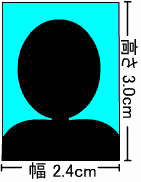 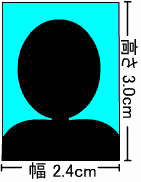 (３)郵送でのお申込み「(２)窓口でのお申込み」に記載の必要書類をご郵送いただき、受講料等費用16,500円（テキスト送付希望者は17,100円）を現金書留にて受付期間内必着で郵送、またはお振込みください。(※振込手数料は申込者のご負担となります。)３．Web申込みから交付までの流れ(１)Web申込みの場合(２)窓口（郵送）申込みの場合※希望者は講習テキストをヤマト便にてお届けいたしますので必ずお受取りをお願いいたします。窓口にて申込される方についてはその際にテキストをお渡しします。４．受講申込みのキャンセルについて申込み後、やむを得ず受講申込みをキャンセルされる場合は、速やかにご連絡ください。（TEL：０７６－４２５－５５１４）キャンセル料につきましては下記の通りです。※申込み締切以降は、いかなる場合も交付手数料4,500円は返金できません。５．新宅地建物取引士証交付申請のお手続き効果測定（確認テスト）で７割以上正答した後、新宅地建物取引士証発行申請ページで、交付申請書の内容にお間違いがないかご確認いただき、申請手続きをお願いいたします。その後、新宅地建物取引士証引換票をプリントアウトし、引換期間中に下記の必要書類と合わせて富山県宅建協会までご持参もしくはご郵送ください。新宅地建物取引士証を交付いたします。変更する事項添付書類姓名戸籍抄本住所住民票の抄本　※マイナンバーが記載されていないもの本籍地戸籍抄本勤務先郵送先〒９３０-００３３　富山県富山市元町２－３－１１(公社)富山県宅地建物取引業協会　法定講習係　行振込先富山信用金庫元町支店　普通預金０４４５７１４(公社)富山県宅地建物取引業協会ｼﾔ)ﾄﾔﾏｹﾝﾀｸﾁﾀﾃﾓﾉﾄﾘﾋｷｷﾞｮｳｷｮｳｶｲ※宅建士証記載内容を入力※ﾊﾟｿｺﾝからお申込みください。(宅建士証をお手元にご用意ください)※宅建士証の画像ｱｯﾌﾟﾛｰﾄﾞ※受講料等決済(ｸﾚｼﾞｯﾄ・コンビニ)※受講申込書をﾌﾟﾘﾝﾄｱｳﾄ願います※受講申込書・証明写真(縦3㎝×横2.4㎝)×2枚をご送付願います※講習開始日までにテキスト、Web受講用ID・ﾊﾟｽﾜｰﾄﾞを送付します。Web環境があればいつでもどこでも受講可能4週間以内に受講・効果測定を修了講習動画の全視聴と効果測定7割以上の正答が修了要件(受講期間内は何度も視聴等可)※新宅建士証を交付します※受講終了後速やかに交付申請願います(ﾎﾞﾀﾝ)※新宅建士証を手交します。お手元の宅建士証を宅建協会へご持参いただくか書留郵便等でご送付ください。※新宅建士証を手交します。お手元の宅建士証を宅建協会へご持参いただくか書留郵便等でご送付ください。※新宅建士証を手交します。お手元の宅建士証を宅建協会へご持参いただくか書留郵便等でご送付ください。宅建協会窓口へ必要書類を持ちいただくか郵送でお申込みください！(受講料は指定口座へ事前振り込み)宅建協会でWeb講習受講の登録をします宅建協会窓口へ必要書類を持ちいただくか郵送でお申込みください！(受講料は指定口座へ事前振り込み)宅建協会でWeb講習受講の登録をします宅建協会窓口へ必要書類を持ちいただくか郵送でお申込みください！(受講料は指定口座へ事前振り込み)宅建協会でWeb講習受講の登録をします必要書類宅建士交付申請書証明写真【2枚】受講料等費用16,500円（テキスト送付希望者は17,100円）窓口専用申込書変更届（変更がある場合）宅地建物取引士証（更新の方のみ）必要書類宅建士交付申請書証明写真【2枚】受講料等費用16,500円（テキスト送付希望者は17,100円）窓口専用申込書変更届（変更がある場合）宅地建物取引士証（更新の方のみ）必要書類宅建士交付申請書証明写真【2枚】受講料等費用16,500円（テキスト送付希望者は17,100円）窓口専用申込書変更届（変更がある場合）宅地建物取引士証（更新の方のみ）※講習開始日までにテキスト、Web受講用ID・ﾊﾟｽﾜｰﾄﾞを送付します。Web環境があればいつでもどこでも受講可能4週間以内に受講・効果測定を修了講習動画の全視聴と効果測定7割以上の正答が修了要件(受講期間内は何度も視聴等可)※新宅建士証を交付します※受講終了後速やかに交付申請願います(ﾎﾞﾀﾝ)※新宅建士証を手交します。お手元の宅建士証を宅建協会へご持参いただくか書留郵便等でご送付ください。※新宅建士証を手交します。お手元の宅建士証を宅建協会へご持参いただくか書留郵便等でご送付ください。※新宅建士証を手交します。お手元の宅建士証を宅建協会へご持参いただくか書留郵便等でご送付ください。※新宅建士証を手交します。お手元の宅建士証を宅建協会へご持参いただくか書留郵便等でご送付ください。キャンセルのタイミング返金額～申込み締切前全額(受講料12,000円＋交付手数料4,500円＝16,500円)返金申込み締切後～テキスト発送前受講料12,000円を返金テキスト発送後～受講開始前受講料12,000円－キャンセル料3,500円＝8,500円を返金受講開始後～返金不可窓口交付郵送交付旧宅地建物取引士証（更新の方のみ）旧宅地建物取引士証（更新の方のみ）新宅地建物取引士証引換票新宅地建物取引士証引換票返信用封筒（必ずレターパックライトをご準備ください）